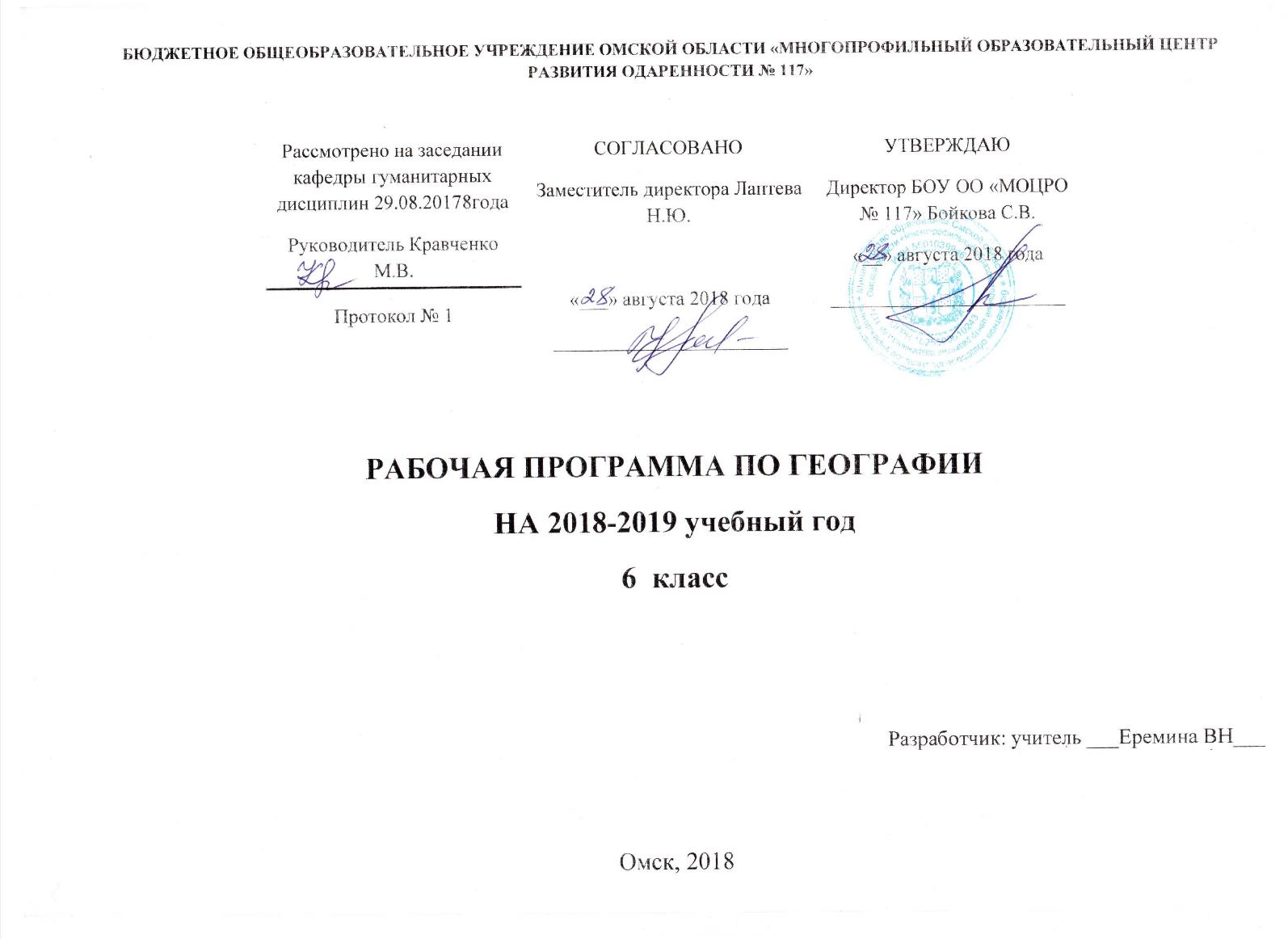 Пояснительная записка	Рабочая программа по географии для ____6___ классов составлена в соответствии с правовыми и нормативными документами:Федеральный Закон «Об образовании в Российской Федерации» (от 29.12. . № 273-ФЗ);Федеральный Закон от 01.12.2007 г. № 309 (ред. от 23.07.2013 г.) «О внесении изменений в отдельные законодательные акты Российской Федерации в части изменения и структуры Государственного образовательного стандарта»;Приказ Министерства образования и науки Российской Федерации от 31 декабря . № 1577 «О внесении изменений в федеральный государственный образовательный стандарт основного общего образования, утвержденный приказом Министерства образования и науки Российской Федерации от 17 декабря . № 1897»;Приказ Министерства образования и науки Российской Федерации от 31 декабря . № 1578 «О внесении изменений в федеральный государственный образовательный стандарт среднего общего образования, утвержденный приказом Министерства образования и науки Российской Федерации от 17 мая . № 413»; учебным планом    БОУ ОО «МОЦРО №117»;госу дарственной программы «Патриотическое воспитание граждан Российской Федерации на 2016—2020 годы»основной образовательной программой основного общего образования  БОУ ОО «МОЦРО №117»;на основе примерной программы основного общего образования 5-9 классы по географии.   Авторы И. И. Баринова, В. П. Дронов,  И. В. Душина, В.И.Сиротин - М.: «Дрофа», 2017;учебно-методическим комплексом: «Классическая линия» учебников   И. И. Бариновой, Т. П. Герасимовой, В. А. Коринской, В. П. Дронова  и других, 7 класс, М.: «Дрофа», 2016г.Общая характеристика программыРабочая  программа по географии представляет собой целостный документ, включающий несколько  разделов: пояснительную записку; содержание программы учебного предмета; требования к уровню подготовки учащихся; средства контроля; перечень учебно-методических средств обучения; календарно-тематическое планирование.Программа соответствует положениям Федерального государственного образовательного стандарта основного общего образования, в том числе требованиям к результатам освоения основной образовательной программы, фундаментальному ядру содержания общего образования, Примерной программе по географии. Программа отражает идеи и положения Концепции духовно-нравственного развития и воспитания личности гражданина России, Программы формирования универсальных учебных действий (УУД), составляющих основу для саморазвития и непрерывного образования, выработки коммуникативных качеств, целостности общекультурного, личностного и познавательного  развития учащихся.Содержание программы сконструировано таким образом, что в курсе географии 6 класса  пространственные представления формируются комплексно и на всех трех уровнях: планетарном, региональном и локальном.Рабочая программа конкретизирует содержание блоков образовательного стандарта, дает распределение учебных часов по крупным разделам курса и последовательность их изучения. Кроме того, программа содержит перечень практических работ по каждому разделу. Основное содержание программы направлено на сохранение и углубление мировоззренческого и воспитывающего потенциала шестиклассников, развитию географической культуры школьников, осознание ими функционального значения географии для человека.География в основной школе изучается с 5 по 9 класс. На изучение географии отводится в 5 и 6 классах по 35 ч (1 ч в неделю), в 7, 8 и 9 классах по 68 ч (2 ч в неделю). Федеральный базисный учебный план отводит на изучение курса географии в 6 классе 35 часов, из расчёта 1 час в неделю. Программа рассчитана на 35 часов из расчета 1 учебный час в неделюОбщая характеристика курса географииВ структуре курса «География. Начальный курс. 6 класс» заложена преемственность между курсами, обеспечивающая динамизм в развитии, расширении и углублении знаний и  умений учащихся, в развитии их географического мышления, самостоятельности в приобретении новых знаний. Курс географии 6  класса  — курс, формирующий знания из разных областей наук о Земле — картографии, геологии, географии, почвоведения и др. Эти знания позволяют видеть, понимать и оценивать сложную систему взаимосвязей в природе. Целью курса является развитие географических знаний, умений, опыта творческой деятельности и эмоционально-ценностного отношения к миру, необходимых для усвоения географии в средней школе и понимания закономерностей и противоречий развития географической оболочки. При изучении курса решаются следующие задачи: ∙ формирование представлений о единстве природы, объяснение простейших взаимосвязей процессов и явлений природы, ее частей; ∙ формирование представлений о структуре, развитии во времени и пространстве основных геосфер, об особенностях их взаимосвязи на планетарном, региональном и локальном уровнях; ∙ развитие представлений о разнообразии природы и сложности протекающих в ней процессов; ∙ развитие представлений о размещении природных и со циально-экономических объектов; ∙ развитие элементарных практических умений при работе со специальными приборами и инструментами, картой, глобусом, планом местности для получения необходимой географической информации; ∙ развитие понимания воздействия человека на состояние природы и следствий взаимодействия природы и человека; ∙ развитие понимания разнообразия и своеобразия духовных традиций народов, формирование и развитие личностного отношения к своему населенному пункту как части России;∙ развитие чувства уважения и любви к своей малой родине через активное познание и сохранение родной природы.В структуре курса заложена преемственность между курсами 5 и 6 класса, обеспечивающая динамизм в развитии, расширение и углубление знаний и умений учащихся, в развитии их географического мышления, самостоятельности в приобретении новых знаний. Начальный курс географии формирует у учащихся первоначальные знания из таких наук о Земле, как картография, геология, климатология, почвоведение, биогеография и др. Это ведет к пониманию сложной системы взаимосвязей компонентов природы.Для приобретения практических навыков и повышения уровня знаний в рабочую программу включены, предусмотренные авторской программой:  практические работы – 10 (из которых 7 оценочных). Практические работы курса направлены на приобретение обучающимися грамотного географического наблюдения, на формирование у них первоначальных навыков работы с картой как основным источником географической информации, а также рисунками, схемами и таблицами.Требования к уровню подготовки обучающихсяУчащиеся должны знать (понимать):    форму и размеры Земли;     полюса, экватор, начальный меридиан, тропики и полярные круги, масштаб карт, условные знаки карт;     части внутреннего строения Земли;     основные формы рельефа;     части Мирового океана;     виды вод суши;     причины изменения погоды;     типы климатов;     виды ветров, причины их образования;    виды движения воды в океане;     пояса освещенности Земли;     географические объекты, предусмотренные программой.Учащиеся должны уметь:     анализировать, воспринимать, интерпретировать и обобщать географическую информацию;     использовать источники географической информации для решения учебных и практико-ориентированных задач, знания о географических явлениях в повседневной жизни для сохранения здоровья и соблюдения норм экологического поведения в быту и окружающей среде;     находить закономерности протекания явлений по результатам наблюдений (в том числе инструментальных);     объяснять особенности компонентов природы отдельных территорий;     описывать по карте взаимное расположение географических объектов;     определять качественные и количественные показатели, характеризующие географические объекты, процессы и явления;     ориентироваться на местности при помощи топографических карт и современных навигационных приборов;     оценивать характер взаимодействия деятельности человека и компонентов природы;     приводить примеры географических объектов и явлений и их взаимного влияния друг на друга; простейшую классификацию географических объектов, процессов и явлений;     проводить с помощью приборов измерения температуры, влажности воздуха, атмосферного  давления, силы и направления ветра, абсолютной и относительной высоты; примеры показывающие роль географической науки;     различать изученные географические объекты, процессы и явления;     создавать простейшие географические карты различного содержания; письменные тексты и устные сообщения о географических явлениях;     составлять описания географических объектов, процессов и явлений с использованием разных источников географической информации;     сравнивать географические объекты, процессы и явления; качественные и количественные показатели, характеризующие географические объекты, процессы и явления;     строить простые планы местности;     формулировать закономерности протекания явлений по результатам наблюдений (в том числе инструментальных);     читать космические снимки и аэрофотоснимки, планы местности и географические карты.Результаты освоения программы обучающимися за 6 класс:В соответствии с Федеральным государственным образовательным стандартом основного общего образования содержание и методический аппарат ориентированы на достижение личностных, предметных и метапредметных результатов образования.Достижение предметных результатов в данном курсе обеспечивается формированием у учащихся целостной системы знаний о Земле, о закономерностях развития природы, о результатах взаимодействия природы и человека.Большинство вопросов и заданий направлены на формирование умений сопоставлять, анализировать, обобщать, а также использовать дополнительные источники информации, в том числе интернет-ресурсы, т. е. важнейших метапредметных умений, составляющих «умение учиться». Достижению метапредметных результатов при изучении начального курса географии служит целая система заданий, направленных на:— ставить учебную задачу под руководством учителя;— планировать свою деятельность под руководством учителя;— работать в соответствии с поставленной учебной задачей;— умение оценивать правильность выполнения учебной задачи;— работать в соответствии с предложенным планом; — умение определять понятия, создавать обобщения, самостоятельно выбирать основания и критерии для классификации, устанавливать причинно-следственные связи и делать выводы;— участвовать в совместной деятельности;— сравнивать полученные результаты с ожидаемыми;— оценивать работу одноклассников;— выделять главное, существенные признаки понятий;— определять критерии для сравнения фактов, явлений, событий и фактов; — высказывать суждения, подтверждаемые фактами;— классифицировать информацию по заданным признакам;— искать и отбирать информацию в учебных и справочных пособиях, словарях;— работать с текстом и нетекстовыми компонентами; — классифицировать информацию;— создавать тексты разных типов (описательные, объяснительные)Большое внимание в учебнике уделено заданиям, направленным на достижение личностных результатов, учащиеся должны обладать:— ответственным отношением к учению, готовностью и способностью к саморазвитию и самообразованию на основе мотивации к обучению и познании;;— опытом участия в социально значимом труде;— осознанным, уважительным и доброжелательным отношением к другому человеку, его мнению;— коммуникативной компетентностью в общении и сотрудничестве со сверстниками в процессе образовательной, общественно полезной, учебно-исследовательской, творческой деятельности;— понимание ценности здорового образа жизни;— основами экологической культуры.Материал о достижениях российских путешественников и ученых (П. П. Семенова-Тян-Шанского, Н. М. Пржевальского, И. Ф. Крузенштерна, Ю. Ф. Лисянского и др.) дает возможность учителю формировать у учащихся чувство патриотизма при изучении достижений отечественной науки.Специфика курсаМатериал курса сгруппирован в два раздела.Первый раздел программы «Виды изображения поверхности Земли» направлен на изучение источников географической информации, среди которых важнейшее значение имеют географическая карта, глобус план местности. Здесь же дается представление о методах изучения Земли. Последние формируются, совершенствуются   у обучающихся в процессе всего периода изучения географии в основной школе.  Большое место в этом разделе занимают практические работы с картой и глобусом, планом местности, по ориентированию.Второй раздел «Строение Земли. Земные оболочки» знакомит учащихся с компонентами географической оболочки нашей планеты: литосферой, атмосферой, гидросферой и биосферой. Большой объем новой информации, множество терминов и закономерностей делают эти разделы исключительно насыщенными. Большое внимание в них уделяется рассказу о месте человека в природе, о влиянии природных условий на его жизнь, а также о воздействии хозяйственной деятельности человека на природную оболочку планеты. При изучении данных разделов реализуются межпредметные связи с биологией. Одновременно содержание курса является в некоторой степени пропедевтическим для курсов физики, химии и зоологии, которые изучаются в последующих классах. Каждый из изучаемых природных компонентов тесно связан со всеми остальными, поэтому итоговой частью курса является изучение географической оболочки, в состав которой входят все компоненты природной среды, в том числе и человек, влияющий на природные комплексы и в то же время зависящий от воздействия на него природной среды.Содержание учебного предметаВведение  (1 ч)Открытие, изучение и преобразование Земли. Как человек открывал Землю. Изучение Земли человеком. Современная география.Земля – планета Солнечной системы. Вращение Земли. Луна.Входной контроль (диагностическая работа)Предметные результаты обучения     Учащийся должен уметь:называть методы изучения Земли;называть основные результаты выдающихся географических открытий и путешествий;объяснять значение понятий: «Солнечная система», «планета», «тропики», «полярные круги», «параллели», «меридианы»;приводить примеры географических следствий движения Земли.Виды изображения поверхности Земли (9 ч)План местности (4 ч)Понятие о плане местности. Что такое план местности? Условные знаки.Масштаб. Зачем нужен масштаб? Численный и именованный масштабы. Линейный масштаб. Выбор масштаба.Стороны горизонта. Ориентирование. Способы ориентирования на местности. Азимут. Определение направлений по плану.Изображение на плане неровностей земной поверхности. Относительная высота. Абсолютная высота. Горизонтали (изогипсы). Профиль    местности.Составление простейших планов местности. Глазомерная съемка. Полярная съемка. Маршрутная съемка.Практикумы. 1. Изображение здания школы в масштабе.                      2. Определение направлений и азимутов по плану местности.                      3. Составление плана местности методом маршрутной съемки.Географическая карта (5 ч)Форма и размеры Земли. Форма Земли. Размеры Земли. Глобус-модель земного шара.Географическая карта. Географическая карта-изображение Земли на плоскости. Виды географических карт. Значение географических карт. Современные географические карты.Градусная сеть на глобусе и картах. Меридианы и параллели. Градусная сеть на глобусе и картах.Географическая широта. Географическая широта. Определение географических широт.Географическая долгота. Географические координаты. Географическая долгота. Определение географических долгот. Географические координаты.Практикумы. 4. Определение географических координат объектов и объектов по их координатам.Предметные результаты обучения     Учащийся должен уметь:объяснять значение понятий: «градусная сеть», «план местности», «масштаб», «азимут», «географическая карта»;называть масштаб глобуса и показывать изображения разных видов масштаба на глобусе;приводить примеры перевода одного вида масштаба в другой;находить и называть сходство и различия в изображении элементов градусной сети на глобусе и карте;читать план местности и карту;определять (измерять) направления, расстояния на плане, на карте и на местности;проводить простейшую съемку местности;классифицировать карты по назначению, масштабу и охвату территории;ориентироваться на местности при помощи компаса, карты и местных предметов;определять (измерять) географические координаты точки, расстояния, направления, местоположение географических объектов на глобусе;называть (показывать) элементы градусной сети, географические полюса, объяснять их особенности.Строение Земли. Земные оболочки  (23 ч)Литосфера  (6 ч)Земля и ее внутреннее строение. Внутреннее строение Земли. Земная кора. Изучение земной коры человеком. Из чего состоит земная кора? Магматические горные породы. Осадочные горные породы. Метаморфические горные породы.Движения земной коры. Вулканизм. Землетрясения. Что такое вулканы? Горячие источники и гейзеры. Медленные вертикальные движения земной коры. Виды залегания горных пород.Рельеф суши. Горы. Рельеф гор. Различия гор по высоте. Изменение гор во времени. Человек в горах.Равнины суши. Рельеф равнин. Различие равнин по высоте. Изменение равнин по времени. Человек на равнинах.Рельеф дна Мирового океана. Изменение представлений о рельефе дна Мирового океана. Подводная окраина материка. Переходная зона. Ложе океана. Процессы, образующие рельеф дна Мирового океана.Практикумы  5. Составление описания форм рельефа. Гидросфера (6 ч)Вода на Земле. Что такое гидросфера? Мировой круговорот воды.Части Мирового океана. Свойства вод океана. Что такое Мировой океан? Океана. Моря, заливы и проливы. Свойства океанической воды. Соленость. Температура.Движение воды в океане. Ветровые волны. Цунами. Приливы и отливы. Океанические течения.Подземные воды. Образование подземных вод. Грунтовые и межпластовые воды. Использование и охрана подземных вод.Реки. Что такое река? Бассейн реки и водораздел. Питание и режим реки. Реки равнинные и горные. Пороги и водопады. Каналы. Использование и охрана рек.Озера. Что такое озеро? Озерные котловины. Вода в озере. Водохранилища.Ледники. Как образуются ледники? Горные и покровные ледники. Многолетняя мерзлота.Практикумы. 6. Составление описания внутренних вод.Атмосфера (7 ч)Атмосфера: строение, значение и изучение. Атмосфера-воздушная оболочка Земли. Строение атмосферы. Значение атмосферы. Изучение атмосферы.Температура воздуха. Как нагревается воздух? Измерение температуры воздуха. Суточный ход температуры воздуха. Средние суточные температуры воздуха. Средняя месячная температура. Средние многолетние температуры воздуха. Годовой ход температуры воздуха. Причина изменения температуры воздуха в течении года.Атмосферное давление. Ветер. Понятие об атмосферном давлении. Измерение атмосферного давления. Изменение атмосферного давления. Как возникает ветер? Виды ветров. Как определить направление и силу ветра? Значение ветра.Водяной пар в атмосфере. Облака и атмосферные осадки. Водяной пар в атмосфере. Воздух, насыщенный и ненасыщенный водяным паром. Относительная влажность воздуха. Туман и облака. Виды атмосферных осадков. Измерение атмосферных осадков. Причины, влияющие на количество осадков.Погода и климат. Что такое погода? Причины измерения погоды. Что такое климат? Характеристика климата. Влияние климата на природу и жизнь человека.Причины, влияющие на климат. Изменение освещения и нагрева поверхности Земли в течении года. Зависимость климата от близости морей и океанов, и направления господствующих ветров. Зависимость климата от океанических течений. Зависимость климата от высоты местности над уровнем моря и рельефа.Практикумы. 7. Построение графика хода температуры и вычисление средней температуры.8. Построение розы ветров.9. Построение диаграммы количества осадков по многолетним данным.Географическая оболочка. (4 ч)Природные зоны Земли. Распространение организмов на Земле. Широтная зональность. Высотная поясность. Распространение организмов в Мировом океане. Многообразие организмов в морях и океанах. Изменение состава организмов с глубиной. Влияние морских организмов на атмосферу.Природный комплекс. Географическая оболочка. Воздействие организмов на земные оболочки. Почва. Взаимосвязь организмов. Природные комплексы. Географическая оболочка и биосфера.Природа и человек. Влияние природы на жизнь и здоровье человека. Стихийные природные явления. Практикум. 10. Составление характеристики природного комплекса (ПК).Предметные результаты обучения:Учащийся должен уметь:объяснять значение понятий: литосфера, рельеф, горные породы, земная кора, полезные ископаемые, горы, равнины, гидросфера, Мировой океан, море, атмосфера, погода, климат, воздушная масса, ветер, климатический пояс, биосфера, географическая оболочка, природный комплекс, природная зона;называть и показывать основные географические объекты;работать с контурной картой;называть методы изучения земных недр и Мирового океана;приводить примеры основных форм рельефа дна океана и объяснять их взаимосвязь с тектоническими структурами;определять по карте сейсмические районы мира, абсолютную и относительную высоту точек, глубину морей;классифицировать горы и равнины по высоте, происхождению, строению;объяснять особенности движения вод в Мировом океане, особенности строения рельефа суши и дна  Мирового океана, особенности циркуляции атмосферы;измерять (определять) температуру воздуха, атмосферное давление, направление ветра, облачность, амплитуды температур, среднюю температуру воздуха за сутки, месяц;составлять краткую характеристику климатического пояса, гор, равнин, моря, реки, озера по плану;описывать погоду и климат своей местности;называть и показывать основные формы рельефа Земли, части Мирового океана, объекты вод суши, тепловые пояса, климатические пояса Земли;называть меры по охране природы.Учебно- тематическое планированиеТематическое планированиеКалендарно-тематическое планированиеЛист корректировки рабочей программы (в конце учебного года)Планируемые результаты освоения учебного предмета и система их оценкиСистема оценки достижения планируемых результатов освоения основной образовательной программы основного общего и среднего общего образования предполагает комплексный подход к оценке результатов образования, позволяющий вести оценку достижения обучающимися всех трёх групп результатов образования: личностных, метапредметных и предметных.Система оценки предусматривает уровневый подход к содержанию оценки и инструментарию для оценки достижения планируемых результатов, а также к представлению и интерпретации результатов измерений.Одним из проявлений уровневого подхода является оценка индивидуальных образовательных достижений на основе «метода сложения», при котором фиксируется достижение уровня, необходимого для успешного продолжения образования и реально достигаемого большинством обучающихся, и его превышение, что позволяет выстраивать индивидуальные траектории движения с учётом зоны ближайшего развития, формировать положительную учебную и социальную мотивацию.Система оценки достижения планируемых результатов освоения основной образовательной программы основного общего образования предполагает комплексный подход к оценке результатов образования, позволяющий вести оценку достижения обучающимися всех трёх групп результатов образования: личностных, метапредметных и предметных.Система оценки предусматривает уровневый подход к содержанию оценки и инструментарию для оценки достижения планируемых результатов, а также к представлению и интерпретации результатов измерений.Одним из проявлений уровневого подхода является оценка индивидуальных образовательных достижений на основе «метода сложения», при котором фиксируется достижение уровня, необходимого для успешного продолжения образования и реально достигаемого большинством обучающихся, и его превышение, что позволяет выстраивать индивидуальные траектории движения с учётом зоны ближайшего развития, формировать положительную учебную и социальную мотивацию. Оценка предметных результатовОценка предметных результатов представляет собой оценку достижения обучающимся планируемых результатов по учебному предмету:способность к решению учебно-познавательных и учебно-практических задач, основанных на изучаемом учебном материале, с использованием способов действий, релевантных содержанию учебных предметов. предполагает выделение базового уровня достижений как точки отсчёта при построении всей системы оценки и организации индивидуальной работы с обучающимися.Базовый уровень достижений — уровень, который демонстрирует освоение учебных действий с опорной системой знаний в рамках диапазона (круга) выделенных задач. Овладение базовым уровнем является достаточным для продолжения обучения на следующей ступени образования, но не по профильному направлению. Достижению базового уровня соответствует отметка «удовлетворительно» (или отметка «3», отметка «зачтено»).Превышение базового уровня свидетельствует об усвоении опорной системы знаний на уровне осознанного произвольного овладения учебными действиями, а также о кругозоре, широте (или избирательности) интересов. Целесообразно выделить следующие два уровня, превышающие базовый:повышенный уровень достижения планируемых результатов, оценка «хорошо» (отметка «4»);высокий уровень достижения планируемых результатов, оценка «отлично» (отметка «5»).Повышенный и высокий уровни достижения отличаются по полноте освоения планируемых результатов, уровню овладения учебными действиями и сформированностью интересов к данной предметной области.Для описания подготовки обучающихся, уровень достижений которых ниже базового, целесообразно выделить также два уровня:пониженный уровень достижений, оценка «неудовлетворительно» (отметка «2»);Недостижение базового уровня (пониженный и низкий уровни достижений) фиксируется в зависимости от объёма и уровня освоенного и неосвоенного содержания предмета. Критерии и нормы оценочной деятельности.В основу критериев оценки учебной деятельности учащихся  положены объективность и единый подход.  При 5 - балльной оценке для всех установлены: 1. Общедидактические критерии.Оценка "5" ставится в случае: 1. Знания, понимания, глубины усвоения обучающимся всего объёма программного материала. 2. Умения выделять главные положения в изученном материале, на основании фактов и примеров обобщать, делать выводы, устанавливать межпредметные и внутрипредметные связи, творчески применяет полученные знания в незнакомой ситуации. 3. Отсутствие ошибок и недочётов при воспроизведении изученного материала, при устных ответах устранение отдельных неточностей с помощью дополнительных вопросов учителя, соблюдение культуры письменной и устной речи, правил оформления письменных работ. Оценка "4":1. Знание всего изученного программного материала.2. Умений выделять главные положения в изученном материале, на основании фактов и примеров обобщать, делать выводы, устанавливать внутрипредметные связи, применять полученные знания на практике.3. Незначительные (негрубые) ошибки и недочёты при воспроизведении изученного материала, соблюдение основных правил культуры письменной и устной речи, правил оформления письменных работ.Оценка "3" 1. Знание и усвоение материала на уровне минимальных требований программы, затруднение при самостоятельном воспроизведении, необходимость незначительной помощи преподавателя.2. Умение работать на уровне воспроизведения, затруднения при ответах на видоизменённые вопросы.3. Наличие грубой ошибки, нескольких негрубых при воспроизведении изученного материала, незначительное несоблюдение основных правил культуры письменной и устной речи, правил оформления письменных работ.Оценка "2":1. Знание и усвоение материала на уровне ниже минимальных требований программы, отдельные представления об изученном материале.2. Отсутствие умений работать на уровне воспроизведения, затруднения при ответах на стандартные вопросы.3. Наличие нескольких грубых ошибок, большого числа негрубых при воспроизведении изученного материала, значительное несоблюдение основных правил культуры письменной и устной речи, правил оформления письменных работ.2.Устный ответ. Оценка "5" ставится, если ученик: 1) Показывает глубокое и полное знание и понимание всего объёма программного материала; полное понимание сущности рассматриваемых понятий, явлений и закономерностей, теорий, взаимосвязей; 2) Умеет составить полный и правильный ответ на основе изученного материала; выделять главные положения, самостоятельно подтверждать ответ конкретными примерами, фактами; самостоятельно и аргументировано делать анализ, обобщения, выводы. Устанавливать межпредметные (на основе ранее приобретенных знаний) и внутрипредметные связи, творчески применять полученные знания в незнакомой ситуации. Последовательно, чётко, связно, обоснованно и безошибочно излагать учебный материал; давать ответ в логической последовательности с использованием принятой терминологии; делать собственные выводы; формулировать точное определение и истолкование основных понятий, законов, теорий; при ответе не повторять дословно текст учебника; излагать материал литературным языком; правильно и обстоятельно отвечать на дополнительные вопросы учителя. Самостоятельно и рационально использовать наглядные пособия, справочные материалы, учебник, дополнительную литературу, первоисточники; применять систему условных обозначений при ведении записей, сопровождающих ответ; использование для доказательства выводов из наблюдений и опытов; 3) Самостоятельно, уверенно и безошибочно применяет полученные знания в решении проблем на творческом уровне; допускает не более одного недочёта, который легко исправляет по требованию учителя; имеет необходимые навыки работы с приборами, чертежами, схемами и графиками, сопутствующими ответу; записи, сопровождающие ответ, соответствуют требованиям. Оценка "4" ставится, если ученик: 1) Показывает знания всего изученного программного материала. Даёт полный и правильный ответ на основе изученных теорий; незначительные ошибки и недочёты при воспроизведении изученного материала, определения понятий дал неполные, небольшие неточности при использовании научных терминов или в выводах и обобщениях из наблюдений и опытов; материал излагает в определенной логической последовательности, при этом допускает одну негрубую ошибку или не более двух недочетов и может их исправить самостоятельно при требовании или при небольшой помощи преподавателя; в основном усвоил учебный материал; подтверждает ответ конкретными примерами; правильно отвечает на дополнительные вопросы учителя. 2) Умеет самостоятельно выделять главные положения в изученном материале; на основании фактов и примеров обобщать, делать выводы, устанавливать внутрипредметные связи. Применять полученные знания на практике в видоизменённой ситуации, соблюдать основные правила культуры устной речи и сопровождающей письменной, использовать научные термины; 3) Не обладает достаточным навыком работы со справочной литературой, учебником, первоисточниками (правильно ориентируется, но работает медленно). Допускает негрубые нарушения правил оформления письменных работ. Оценка "3" ставится, если ученик: 1. усвоил основное содержание учебного материала, имеет пробелы в усвоении материала, не препятствующие дальнейшему усвоению программного материала; 2. материал излагает несистематизированно, фрагментарно, не всегда последовательно; 3. показывает недостаточную сформированность отдельных знаний и умений; выводы и обобщения аргументирует слабо, допускает в них ошибки. 4. допустил ошибки и неточности в использовании научной терминологии, определения понятий дал недостаточно четкие; 5. не использовал в качестве доказательства выводы и обобщения из наблюдений, фактов, опытов или допустил ошибки при их изложении; 6. испытывает затруднения в применении знаний, необходимых для решения задач различных типов, при объяснении конкретных явлений на основе теорий и законов, или в подтверждении конкретных примеров практического применения теорий; 7. отвечает неполно на вопросы учителя (упуская и основное), или воспроизводит содержание текста учебника, но недостаточно понимает отдельные положения, имеющие важное значение в этом тексте; 8) обнаруживает недостаточное понимание отдельных положений при воспроизведении текста учебника (записей, первоисточников) или отвечает неполно на вопросы учителя, допуская одну-две грубые ошибки. Оценка "2" ставится, если ученик: 1. не усвоил и не раскрыл основное содержание материала; 2. не делает выводов и обобщений. 3. не знает и не понимает значительную или основную часть программного материала в пределах поставленных вопросов; 4. или имеет слабо сформированные и неполные знания и не умеет применять их к решению конкретных вопросов и задач по образцу; 5) или при ответе (на один вопрос) допускает более двух грубых ошибок, которые не может исправить даже при помощи учителя. Примечание. По окончании устного ответа учащегося педагогом даётся краткий анализ ответа, объявляется мотивированная оценка. Возможно привлечение других учащихся для анализа ответа, самоанализ, предложение оценки.   3. Оценка самостоятельных письменных и контрольных работ. Оценка "5" ставится, если ученик: 1. выполнил работу без ошибок и недочетов; 2) допустил не более одного недочета. Оценка "4" ставится, если ученик выполнил работу полностью, но допустил в ней: 1. не более одной негрубой ошибки и одного недочета; 2. или не более двух недочетов. Оценка "3" ставится, если ученик правильно выполнил не менее половины работы или допустил: 1. не более двух грубых ошибок; 2. или не более одной грубой и одной негрубой ошибки и одного недочета; 3. или не более двух-трех негрубых ошибок; 4. или одной негрубой ошибки и трех недочетов; 5) или при отсутствии ошибок, но при наличии четырех-пяти недочетов. Оценка "2" ставится, если ученик: 1. допустил число ошибок и недочетов превосходящее норму, при которой может быть выставлена оценка "3"; 2. или если правильно выполнил менее половины работы. Примечание. 1) Учитель имеет право поставить ученику оценку выше той, которая предусмотрена нормами, если учеником оригинально выполнена работа. 2) Оценки с анализом доводятся до сведения учащихся, как правило, на последующем уроке, предусматривается работа над ошибками, устранение пробелов. 4. ТВОРЧЕСКИЕ РАБОТЫМини - исследованиеТворческая работа выявляет сформированность уровня грамотности и компетентности учащегося, является основной формой проверки умения учеником правильно и последовательно излагать мысли, привлекать дополнительный справочный материал, делать самостоятельные выводы, проверяет речевую подготовку учащегося. Любая творческая работа включает в себя три части: вступление, основную часть, заключение и оформляется в соответствии с едиными нормами и правилами, предъявляемыми к работам такого уровня. С помощью творческой работы проверяется: умение раскрывать тему; умение использовать языковые средства, предметные понятия, в соответствии со стилем, темой и задачей высказывания (работы); соблюдение языковых норм и правил правописания; качество оформления работы, использование иллюстративного материала; широта охвата источников и дополнительной литературы. Содержание творческой работы оценивается по следующим критериям: - соответствие работы ученика теме и основной мысли; - полнота раскрытия тема; - правильность фактического материала; - последовательность изложения. При оценке речевого оформления учитываются: - разнообразие словарного и грамматического строя речи; - стилевое единство и выразительность речи; - число языковых ошибок и стилистических недочетов. При оценке источниковедческой базы творческой работы учитывается правильное оформление сносок; соответствие общим нормам и правилам библиографии применяемых источников и ссылок на них; реальное использование в работе литературы приведенной в списке источников; широта временного и фактического охвата дополнительной литературы; целесообразность использования тех или иных источников. Отметка “ ставится, если содержание работы полностью соответствует теме; фактические ошибки отсутствуют; содержание изложенного последовательно; работа отличается богатством словаря, точностью словоупотребления; достигнуто смысловое единство текста, иллюстраций, дополнительного материала. В работе допущен 1 недочет в содержании; 1-2 речевых недочета;1 грамматическая ошибка. Отметка “ ставится, если содержание работы в основном соответствует теме (имеются незначительные отклонения от темы); имеются единичные фактические неточности; имеются незначительные нарушения последовательности в изложении мыслей; имеются отдельные непринципиальные ошибки в оформлении работы. В работе допускается не более 2-х недочетов в содержании, не более 3-4 речевых недочетов, не более 2-х грамматических ошибок. Отметка “ ставиться, если в работе допущены существенные отклонения от темы; работа достоверна в главном, но в ней имеются отдельные нарушения последовательности изложения; оформление работы не аккуратное, есть претензии к соблюдению норм и правил библиографического и иллюстративного оформления. В работе допускается не более 4-х недочетов в содержании, 5 речевых недочетов, 4 грамматических ошибки. Отметка “ ставится, если работа не соответствует теме; допущено много фактических ошибок; нарушена последовательность изложения во всех частях работы; отсутствует связь между ними; работа не соответствует плану; крайне беден словарь; нарушено стилевое единство текста; отмечены серьезные претензии к качеству оформления работы. Допущено до 7 речевых ошибок  и до 7 грамматических ошибок. При оценке творческой работы учитывается самостоятельность, оригинальность замысла работы, уровень ее композиционного и стилевого решения, речевого оформления. Избыточный объем работы не влияет на повышение оценки. Учитываемым положительным фактором является наличие рецензии на исследовательскую работу.5. Требования к работе в контурных картах:1. Каждую контурную карту подписывают. В правом верхнем углу ученик ставит свою фамилию и класс.2. При выполнении практической работы в контурных картах, в левом верхнем углу карты подписывают номер и название практической работы.3. Все надписи на контурной карте делают мелко, четко, красиво, желательно печатными буквами. Название рек и гор располагают соответственно вдоль хребтов и рек, названия равнин по параллелям. Объекты гидросферы желательно подписывать синей пастой.4. Если название объекта не помещается на карте, то около него ставят цифру, а внизу карты пишут, что означает данная цифра.5. Если того требует задание, карту раскрашивают цветными карандашами, а затем уже подписывают географические названия.В начале учебного года все работы в контурных картах выполняются простыми карандашами, потому что навыки работы с контурными картами слабы, и  ученики делают ошибки. В дальнейшем работа в контурных картах ведётся черной  ручкой.6. Критерии оценивания тестов«5» - 80 – 100%«4» - 70 – 79%«3» - 50 – 69 %«2» - менее 50%7. Общая классификация ошибок. При оценке знаний, умений и навыков учащихся следует учитывать все ошибки (грубые и негрубые) и недочеты. Грубыми считаются следующие ошибки: 1) незнание определения основных понятий, законов, правил, основных положений теории, незнание формул, общепринятых символов обозначений величин, единиц их измерения; 2) незнание наименований единиц измерения;3) неумение выделить в ответе главное; 4) неумение применять знания для решения задач и объяснения явлений; 5) неумение делать выводы и обобщения; 6) неумение пользоваться первоисточниками, учебником и справочниками; 7) нарушение техники безопасности; 8) небрежное отношение к оборудованию, приборам, материалам. К негрубым ошибкам следует отнести: 1) неточность формулировок, определений, понятий, законов, теорий, вызванная неполнотой охвата основных признаков определяемого понятия или заменой одного-двух из этих признаков второстепенными; +2) ошибки при снятии показаний с измерительных приборов, не связанные с определением цены деления шкалы (например, зависящие от расположения измерительных приборов, оптические и др.); 3) ошибки, вызванные несоблюдением условий проведения опыта, наблюдения, условий работы прибора, оборудования; 4) ошибки в условных обозначениях на принципиальных схемах, неточность графика (например, изменение угла наклона) и др.; 5) нерациональный метод решения задачи или недостаточно продуманный план устного ответа (нарушение логики, подмена отдельных основных вопросов второстепенными); 6) нерациональные методы работы со справочной и другой литературой; 7) неумение решать задачи, выполнять задания в общем виде. Недочетами являются: 1) нерациональные приемы вычислений и преобразований, выполнения опытов, наблюдений, заданий; 2) ошибки в вычислениях (арифметические - кроме математики); 3) небрежное выполнение записей, чертежей, схем, графиков; 4) орфографические и пунктуационные ошибки (кроме русского языка).   Оценка метапредметных результатовспособность и готовность к освоению систематических знаний, их самостоятельному пополнению, переносу и интеграции;способность к сотрудничеству и коммуникации;способность к решению личностно и социально значимых проблем и воплощению найденных решений в практику;способность и готовность к использованию ИКТ в целях обучения и развития;способность к самоорганизации, саморегуляции и рефлексии.Защита итогового проекта.Учебно-методическое и материально-техническое обеспечениеУчебно-методическое обеспечение «География. 6 класс»:                        1. География. Начальный курс. 6класс. Учебник ( авторы  Т.П. Герасимова, Н.П. Неклюкова). М. Дрофа, 20162. География. Начальный курс. 6 класс. Методическое пособие (автор О.А. Бахчиева).3. География. Начальный курс. 6 класс. Электронное приложение.4. География. Начальный курс. 6 класс.  Атлас с комплектом контурных карт. ФГУП «Омская картографическая фабрика»,Основные формы организации учебной деятельности – уроки, система домашних работ, в т.ч. рефераты, творческие работы, проекты., п/рФорма проверки знаний – обобщающие уроки, тренировочные тесты на уроках 15-20 мин, творческие работы.Интернет-ресурсы1. Федеральный государственный образовательный стандарт - http://standart.edu.ru 2. Федеральный портал «Российское образование». - http://www.edu.ru  3. Российский общеобразовательный портал. - http://www.school.edu.ru  4. Единое окно доступа к образовательным ресурсам. - http://window.edu.ru  5. Единая коллекция цифровых образовательных ресурсов. - http://school-collection.edu.ru  6. Федеральный центр информационно-образовательных ресурсов. - http://fcior.edu.ru  7. Федеральный институт педагогических измерений. - http://www.fipi.ruОбъекты и средства материально-технического обеспечения образовательного процесса:      1.   Технические средства обучения (средства ИКТ):1.         Персональный компьютер - рабочее место учителя и учащихся.2.         Мультимедиапроектор.3.         Интерактивная доска.4.         Принтер (лазерный).6.         Устройства вывода звуковой информации ( колонки).7.         Сканер.2.Наглядно-печатные пособия:1.      ПОРТРЕТЫ:  набор «Путешественники», набор «Ученые-географы»;2.      ГЕОГРАФИЧЕСКИЕ КАРТЫ (мира, отдельных областей земного шара, комплексные, политические, физические, России), 3.      ПРИБОРЫ ПРАКТИЧЕСКИЕ : компасы, 4.      ЦИФРОВЫЕ ИЗМЕРИТЕЛЬНЫЕ ПРИБОРЫ: термометр5.      КОЛЛЕКЦИИ: Коллекция горных пород и минералов, коллекция полезных ископаемых различных типов,  набор раздаточных образцов к коллекции горных пород и минералов6.      МОДЕЛИ, МАКЕТЫ, МУЛЯЖИ: глобусыПеречень обязательной географической номенклатурыТема ”План и карта”Материки: Австралия, Антарктида, Африка, Евразия, Северная Америка, Южная Америка.Части света: Австралия, Азия, Америка, Антарктида, Африка, Европа.Океаны: Атлантический, Индийский, Северный Ледовитый, Тихий.Тема ”Литосфера”Равнины: Амазонская низменность, Аравийское плоскогорье, Бразильское плоскогорье, Восточно-Европейская (Русская), Великая Китайская, Великие равнины, Декан, Западно-Сибирская, Среднерусская возвышенность, Среднесибирское плоскогорье, Прикаспийская низменность.Горы: Анды, Алтай, Альпы, Гималаи, Кавказ, Кордильеры, Скандинавские, Тянь-Шань, Уральские.Вершины и вулканы: Аконкагуа, Везувий, Гекла, Джомолунгма (Эверест), Килиманджаро, Ключевская Сопка, Косцюшко, Котопахи, Кракатау, Мак-Кинли, Мауна-Лоа, Орисаба, Эльбрус, Этна.Острова: Большие Антильские, Великобритания, Гавайские, Гренландия, Исландия, Калимантан, Мадагаскар, Новая Гвинея, Новая Зеландия, Огненная Земля, Сахалин, Тасмания, Японские.Полуострова: Аравийский, Индокитай, Индостан, Калифорния, Камчатка, Лабрадор, Скандинавский, Сомали, Таймыр, Флорида.Тема ”Гидросфера”Моря: Азовское, Аравийское, Балтийское, Баренцево, Восточно-Сибирское, Карибское, Красное, Мраморное, Охотское, Средиземное, Филиппинское, Чёрное, Японское.Заливы: Бенгальский, Гвинейский, Гудзонов, Мексиканский, Персидский, Финский.Проливы: Берингов, Гибралтарский, Дрейка, Магелланов, Малаккский, Мозамбикский.Рифы: Большой Барьерный риф.Течения: Гольфстрим, Западных Ветров, Куросио, Лабрадорское, Перуанское, Северо-Тихоокеанское.Реки: Амазонка, Амур, Волга, Ганг, Евфрат, Енисей, Инд, Конго, Лена, Миссисипи, Миссури, Нил, Обь, Тигр, Хуанхэ, Янцзы.Озёра: Аральское море, Байкал, Верхнее, Виктория, Каспийское море, Ладожское, Танганьика, Чад, Эйр.Водопады: Анхель, Виктория, Ниагарский.Области современного оледенения: Антарктида, Гренландия, Новая Земля, ледники Аляски, Гималаев и Кордильер.№  урокаТема  урокаСодержание  урока,  решаемые  проблемыВиды  деятельности(элементы  содержания, контроля)Планируемые  результаты:предметные Планируемые  результаты:метапредметныеЛичностные1Открытие,  изучение  и  преобразование  Земли. Земля – планета  Солнечной  системы.Входной контрольКак  человек  открывал  Землю.  Эпоха  Великих  географических  открытий.  Вклад  путешественников  в  изучение  Земли.  Современная  география.   Земля  - планета  Солнечной  системы.  Вращение  Земли. Луна. Обозначение  на  контурной  карте  маршрутов  великих  путешественников.  Работа  с  рисунками  « Планеты  Солнечной  системы»,  «  Вращение  Земли  вокруг  Солнца».Научиться  называть  методы   изучения  Земли, основные  результаты  выдающихся  географических  открытий;  объяснять  значение  понятий:  « Солнечная  система»,  « планета», « географический  полюс», « экватор»;  приводить  примеры  географических  следствий  движения  Земли.Познавательные: строить  логические  рассуждения,  умозаключения  и  сообщения  в  устной  и  письменной  форме, делать  выводыКоммуникативные: проявлять  активность во  взаимодействии  при  решении  познавательных  задачРегулятивные :составлять  план  и  последовательность  действий,  оценивать  результатРаботать  в  соответствии  с  поставленной  учебной  задачей.  Оценивать  собственную  учебную  деятельность.2Понятие  о  плане  местности. Масштаб.ПР № 1Изображение  здания  школы  в  масштабеЧто  такое  план  местности.  Условные  знаки.  Зачем  нужен  масштаб.  Численный, именованный   масштаб.  Линейный  масштаб.  Выбор  масштаба.Чтение  плана  местности.  Отработка  умений  выбирать  масштаб,  переводить  численный  масштаб  в  именованный.  Определять  расстояние  на  плане  и  карте  при  помощи  масштаба.Уметь  объяснять    значение  понятий  «план  местности», «масштаб»;  называть  масштаб  плана, карты,  глобуса  и  показывать  изображения  разных  видов  масштаба;  приводить  примеры  перевода  одного  вида  масштаба  в  другой;  читать  план  местности;  определять  (измерять)  расстояние  на  плане.Познавательные: описывать  и  сравнивать  объекты,  самостоятельно  давать  определения  понятиям, делать  выводы  и  умозаключения. Коммуникативные:  участвовать  в  коллективном  поиске, обмениваться  мнениями,  объяснять,  защищать  свои  идеи.Регулятивные: принимать  учебную  задачу, помогать  помощь  и  сотрудничество.Сохранять  мотивацию  к  учебной  деятельности, проявлять  интерес  к  новой  информации, применять  её  в  практической  деятельности.  Осознавать  ценность  географических  знаний  для  практической  деятельности3Стороны  горизонта. ОриентированиеПР № 2Определение  направлений  и  азимутов  по  плану  местностиСтороны  горизонта. Способы  ориентирования  на  местности.  Азимут.  Определение  направлений  по  плану.Работа  с  компасом – определение  сторон  горизонта.  Определение  направлений  и  азимутов  по  плану  местности.Уметь  объяснять  значение  понятий  «азимут», «стороны  горизонта», «ориентирование»; определять(измерять)  направления  на  плане,  географической  карте  и  на  местности;  ориентироваться  на  местности  при  помощи компаса, карты  и  местных  предметов.Познавательные: выбирать  средства  реализации  цели, применять  их  на  практике, оценивать    результаты.Коммуникативные: принимать  активность  во  взаимодействии   для  решения  коммуникативных  и  познавательных  задач.Регулятивные:  принимать  и  сохранять  учебную  задачу,   учитывать  выделенные  учителем  ориентиры  действий  в  новом  учебном  материале  в  сотрудничестве  с  учителем.Понимать  потребность  в  географических  знаниях  как  возможной  области  будущей  практической  деятельности4Изображение  на  плане  неровностей  земной  поверхностиОтносительная  высота.  Абсолютная  высота.  Горизонтали (изогипсы). Профиль  местности.Определять  по  плану    местности  высоты  холмов  и  глубин  впадин.  Определение  по  плану  с  помощью  горизонталей  крутого  и  плоского  склонов  холма.  Строить  профиль  местности.Уметь  объяснять  значение  понятий: «рельеф», «относительная  высота», «абсолютная  высота», «горизонталь»;  определять  по  плану  местности  абсолютную  и  относительную  высоту  точек  местности,  направление  понижения (повышения)  рельефа; строить  профиль  местности.Познавательные:  осознанно выбирать    наиболее  эффективные  способы  решения  учебных  и  познавательных  задач.Коммуникативные:   участвовать  в  коллективном  обсуждении  проблем, обмениваться  мнениями, понимать  позицию  партнёра.Регулятивные: оценивать  правильность  выполнения  учебной  задачи,  собственные  возможности  её  решения, осуществлять  контроль  своей  деятельности  в  процессе  достижения  результата.Сохранять  мотивацию  в  учебной  деятельности, проявлять  интерес  к  новому  материалу, выражать  положительное  отношение  к  процессу  познания,  адекватно  принимать  причины  успешности (не успешности)  учебной  деятельности5Составление  простейших  планов  местностиПР  №  3Составление плана  местности  методом  маршрутной  съёмкиГлазомерная  съёмка.  Полярная  съёмка.  Маршрутная  съёмка. Составлять  план  местности  методом  маршрутной  съёмки.Уметь  производить  простейшую  съёмку  местности;  строить  простейший  план  местности  с  учётом  масштаба.Познавательные: оценивать  правильность  выполнения  учебной  задачи, собственные  возможности  её  решения.Коммуникативные:   уметь  работать  индивидуально  и  в  группе.Регулятивные:  владеть  основами  самоконтроля, самооценки.Сохранять  мотивацию  в  учебной  деятельности, проявлять  интерес  к  новому  материалу, выражать  положительное  отношение  к  процессу  познания,  адекватно  принимать  причины  успешности (не успешности)  учебной  деятельности6Глобус.Географическая  карта.Форма  Земли.  Размеры  Земли.  Глобус – модель  земного  шара. Географическая  карта -  изображение   Земли  на  плоскости.  Виды  географических  карт.  Значение  географических  карт.  Современные  географические  карты.Работать  с  глобусом  и  картами  различных  масштабов.Уметь  объяснять  значение  понятия  «географическая  карта;  классифицировать  карты  по  назначению,  масштабу  и  охвату  территории;  приводить  примеры  разных  видов  географических  карт.Познавательные:  самостоятельно   выделять  и  формулировать  познавательную  цель, использовать  общие  приёмы  решения  познавательных  задач.Коммуникативные: уметь  работать  индивидуально  и  в  группе.Регулятивные:  планировать    свои  действия  в  соответствии  с  поставленной  задачей  и  оценивать  правильность  их  выполненияОсознавать  ценность  географических знаний  как  важнейшего  компонента  научной  картины.7Градусная  сеть  на  глобусе  и  картах.Меридианы  и  параллели.  Градусная  сеть  на  глобусе  и  картах.Определять  по  глобусу  и  картам  элементов  градусной   сети.  Определение  по  глобусу  и  карте  направлений  с  помощью  градусной  сети.Уметь      объяснять  значение  понятий:  «  градусная  сеть», « меридианы», «параллели»;  называть   элементы  градусной  сети,  географические  полюса;  объяснять  их  особенности;  находить  и  называть  сходство  и  различия  в  изображении  элементов  градусной  сети  на  глобусе  и  карте;  определять (измерять)  направления  на  глобусе  и  географической  карте.Познавательные: развивать  способность  к самостоятельному  приобретению  новых  знаний  и  практических  умений.Коммуникативные: кратко  формулировать  свои  мысли  в  устной  и  письменной  форме,  участвовать  в совместной  деятельности,  учебном  диалоге.Регулятивные: выбирать  целевые  и  смысловые  установки    в  своих  действиях  и  поступках, принимать  решение,  оценивать  достигнутые  результаты.Сохранять  мотивацию  в  учебной  деятельности, проявлять  интерес  к  новому  материалу, выражать  положительное  отношение  к  процессу  познания,  адекватно  принимать  причины  успешности (не успешности)  учебной  8Географическая  широта.  Географическая  долгота.  Географические  координатыПР  №  4Определение  географических  координат  объектов  и  объектов  по  их  географическим  координатам Географическая  широта.  Определение  географической  широты.  Географическая  долгота Определять    географические  координаты  объектов  по  карте  и  глобусуУметь  объяснять  значение  понятий: « географическая  широта», «географическая  долгота», «  географические  координаты»; определять  географические  координаты  точки, местоположение  географических  объектов  на  глобусе  и  географической  картеПознавательные:  уметь  организовывать    свою  деятельность, сравнивать  объекты  по  заданным  критериям.Коммуникативные: высказывать  суждения, подтверждая  их  фактами,  участвовать  в  совместной  деятельности,  учебном  диалоге.Регулятивные:   сохранять  учебную  задачу, оценивать  достигнутые  результатыПонимать  потребность  в  географических  знаниях,  отбирать  и  преобразовывать  нужную  информацию9Изображение  на  физических  картах  высот  и  глубинИзображение    на  физических  картах  высот  и  глубин  отдельных  точек.  Шкала  высот  и  глубинОпределение  по  картам  высот  и  глубин.Уметь  определять  по  картам  абсолютную  и  относительную  Познавательные: выделять   существенные  признаки  понятий, Сравнивать  объекты  по  заданным  критериям, высказывать  суждения,  подтверждать   их  фактами,  классифицировать  информацию  по  заданным  признакам.Коммуникативные: принимать  активность  во  взаимодействии  для  решения  коммуникативных  и  познавательных  задач. Регулятивные:    ориентироваться  в  окружающем  мире,  выбирать  целевые  и  смысловые  установки  в  своих  действиях  и  поступках,  принимают  решенияОсваивать  знания  об  основных  географических  понятиях,  овладевать  умениями  ориентироваться  на  местности;  использовать  один  из  «языков»  международного  общения – географическую  карту;  применять  географические  знания  и  умения  в  повседневной  жизни.10Обобщение  и  контроль  знаний  по  разделу «Виды  изображений  поверхности  Земли»Закрепить  и  обобщить  знания  по разделу «Виды  изображений  поверхности  Земли»Выполнение  тестовых  заданий. Работа  с  атласом, к/картамиПознавательные:   работать  в  соответствии  с  поставленной   учебной  задачей,  предложенным  планом, сравнивать  полученные  результаты  с  ожидаемыми.Регулятивные: уметь  организовывать  свою  деятельность, определять её  цели  и  задачи,  выбирать  средства  реализации  цели  и  применять  их  на  практике,  оценивать  достигнутые  результаты11Земля  и  её  внутреннее  строениеВнутреннее  строение  Земли.  Изучение  земной  коры  человеком.  Из  чего  состоит  земная  кора.  Магматические  горные  породы. Осадочные  горные  породы.  Метаморфические  горные  породы.Выполнить  в  тетради  рисунок « Внутренне  строение  Земли». Работа  с  коллекцией  горных  пород  и  минералов:  определение  минералов  и  горных  пород  по  отличительным  признакам.  Сравнение  горных  пород  разных  групп.Уметь  объяснять  значение  понятий: «литосфера», «земная  кора», «горные  породы», «полезные  ископаемые»;  называть  и  показывать  на  схеме  составные  части  литосферы;  называть  отличия   материковой  и  океанической  земной  коры;  называть   особенности  образования  горных  пород  различных  групп;  приводить примеры  горных  породПознавательные: работать  с  текстом  и  внетекстовыми  компонентами: выделять  главную  мысль, находить  определения  понятий.Коммуникативные:  кратко  формулировать  свои  мысли  в  письменной  и  устной  форме.Регулятивные:   составлять  план,  корректировать  последовательность  действий  и  оценивать  результат.Определять  целостный  взгляд на  мир,  эмоционально – ценностное  отношение  к  окружающей  среде,  необходимости  её  сохранения   и  рационального  использования.12Движение  Земной  коры.  ВулканизмЗемлетрясения. Что  такое  вулканы.  Горячие  источники  и  гейзеры.  Медленные  вертикальные  движения  земной  коры.  Виды  залегания  горных  пород Подготовка  сообщений  о  крупнейших  землетрясениях  и  извержениях  вулканов.  Оценка  влияния  природных  катастроф,  связанных  с  литосферой,  на  деятельность  населения  и  способы  их  предотвращенияУметь  объяснять  значение  понятий: « землетрясение», «очаг  магмы», «лава», «сейсмический  пояс», «гейзер»; называть  и  показывать  основные  географические  объекты;  работать  с  контурными  картами;  называть  методы  изучения  земных  недр, определять  по  карте  сейсмические  районы  мираПознавательные:  ставить  и  формулировать  цели  и  проблему  урока, осознанно  и  произвольно  строить  сообщения  в  устной  и  письменной  форме,  в  том  числе  творческого  и  исследовательского  характера.Коммуникативные: принимать  активность  во  взаимодействии  для  решения  коммуникативных  и  познавательных  задач. Регулятивные:  составлять,  корректировать  план  и  последовательность  действий,  оценивать  результат.Выражать  устойчивый  учебно – познавательный  интерес  к  новым  способам  решения  задач, читать  схемы,  создавать  рисунок «Залегание  горных  пород  своей  местности».  Осознавать  целостность  природы  Земли13Рельеф  суши.  ГорыРельеф гор.  Различие  гор  по  высоте.  Изменение гор  во  времени.  Человек  в  горахОпределять  по  карте  расположение различных  гор, их  протяжённость  и  высоты,  высочайших  горных  вершинУметь  объяснять  значение  понятий: «рельеф», «горы»;  работать  с  контурной  картой;  классифицировать  горы  по  высоте;  приводить  примеры гор  и  показывать  их  на  географической  карте;  составлять  краткую  характеристику  гор  по  плануПознавательные:  сравнивать  объекты,  явления  по  заданным  критериям,  качественно  и  количественно  описывать  объекты, классифицировать  информацию  по  заданным  признакам.Коммуникативные: уметь  работать  индивидуально  и  в  группе.Регулятивные:   принимать  исохранять  учебную  задачу, учитывать  выделенные  учителем  ориентиры  действия  в  новом  учебном  материале  в  сотрудничестве  с  учителемОпределять  целостный  взгляд на  мир,  эмоционально – ценностное  отношение  к  окружающей  среде,  необходимости  её  сохранения   и  рационального  использования14Равнины  суши.ПР № 5Составление  описания  форм  рельефаРельеф  равнин. Различие  равнин по  высоте. Изменение  равнин  во  времени.  Человек  на равнинахОпределять  по карте расположение  наиболее  крупных  равнин и  горных  районов.  Описывать формы  рельефа  своей  местностиУметь объяснять значение  понятия  «равнина»; классифицировать  равнины  по  высоте; называть и  показывать крупнейшие  равнины мира; работать с  контурной  картой;  сопоставлять  краткую  характеристику  равнин  по  плануПознавательные:  сравнивать  объекты,  явления  по  заданным  критериям,  качественно  и  количественно  описывать  объекты, классифицировать  информацию  по  заданным  признакам.Коммуникативные: участвовать   в  коллективном обсуждении  проблем;  обмениваться  мнениями, понимать  позицию  партнёра.Регулятивные: принимать и сохранять  учебную  задачу; учитывать  выделенные  учителем  ориентиры  действия  в  новом  учебном  материале в  сотрудничестве  с  учителемОценивать  целостность  природы Земли,  проявлять эмоционально – ценностное отношение  к  окружающей  среде,  необходимости её сохранения  и  рационального  использования.15Рельеф  дна  Мирового  океанаИзменение  представлений о  рельефе  дна  мирового  океана. Подводная  окраина материков. Переходная  зона. Ложе  океана. Процессы, образующие  рельеф дна  м Мирового  океанаОпределять  по  картам  шельфов материков  и  их  частей,  материковых  островов, срединно-океанических  хребтов  океановУметь  объяснять  значение  понятий: «материковая  отмель», «материковый  склон», «глубоководный  океанический желоб», «срединно–океанический  хребет; называть  и  показывать на  схеме  основные  элементы  рельефа  дна Мирового  океана;  приводить  примеры основных  форм  рельефа  дна  мирового  океана  и  объяснять  их взаимосвязь  с  тектоническими  структурамиПознавательные:  Ставить  и  формулировать проблему  урока; самостоятельно  создавать алгоритм деятельности  при  решении  проблемы.Коммуникативные:   принимать  активность  во  взаимодействии для  решения  коммуникативных  и  познавательных  задач, участвовать  в  совместной  деятельности,  учебном  диалоге.Регулятивные:  принимать  и  сохранять  учебную  задачу; учитывать  выделенные учителем ориентиры  действия в  новом  учебном  материале в сотрудничестве с учителем,  предлагают помощь  и  сотрудничествоОвладеть  навыками  применения   географических  знаний и умений в  различных  жизненных  ситуациях16Обобщение  и  контроль  знаний  по  теме «Литосфера»Контроль достижения предметных результатов по теме «Литосфера» и уровня сформированности универсальных учебных действийВыполнение  тестовых  заданий. Работа  с  атласомПознавательные:   работать  в  соответствии  с  поставленной   учебной  задачей,  предложенным  планом, сравнивать  полученные  результаты  с  ожидаемыми.Регулятивные: уметь  организовывать  свою  деятельность, определять её  цели  и  задачи,  выбирать  средства  реализации  цели  и  применять  их  на  практике,  оценивать  достигнутые  результаты.17Вода  на  Земле. Части  Мирового  океана. Свойства  вод  океанаЧто  такое  гидросфера? Мировой  круговорот  воды. Что  такое  мировой  океан?  Океаны,  моря. Заливы, проливы.  Свойства  океанической  воды. Солёность.  Температура. Составлять  схемы  круговорота  воды.  Обозначать  на  контурной  карте  океаны, крупные внутренние  и  внешние  моря. Составлять  краткую  характеристику  моря  по  плануУметь  объяснять  значение понятий:  «гидросфера», «мировой круговорот  воды», «море», «залив», «пролив», «остров», «полуостров», «солёность»; объяснять  процесс  мирового  круговорота  воды; называть  и показывать части  Мирового  океана; составлять краткую  характеристику  моря  по  плануПознавательные:   осуществлять  поиск  необходимой  информации; самостоятельно  создавать  алгоритмы  деятельности  при  решении проблем  различного  характера.Коммуникативные:  участвовать в  коллективном  обсуждении проблем; обмениваться  мнениями,  понимать  позицию  партнёра.Регулятивные:  прогнозировать  результаты  уровня усвоения изучаемого  материала и сохранить  учебную задачуСохранять  мотивацию  в  учебной  деятельности, проявлять  интерес  к  новому  материалу, выражать  положительное  отношение  к  процессу  познания,  адекватно  принимать  причины  успешности (не успешности)  учебной  18Движение  воды  в океанеВетровые  волны.  Цунами.  Приливы  и  отливы. Океанические  теченияСоставление схемы возникновения приливов  и  отливов  под  воздействием  притяжения  Луны.  Обозначение  на  контурной  карте теплых  и  холодных  теченийУметь  объяснять  значение  понятий: «волна», «прилив»,  «отлив», «океаническое  течение»;  объяснять  особенности  движения вод  в Мировом  океанеПознавательные:  работать  с  текстом и внетекстовыми  компонентами: выделять  главную мысль,  находить определения понятий, составлять простой  план, находить  ответы  на вопросы.Коммуникативные:  кратко  формулировать  свои  мысли в  письменной  и  устной  форме,  участвовать в  совместной  деятельности, учебном  диалоге. Регулятивные:   планировать  свои  действия  в соответствии с поставленной  задачей  и  оценивать правильность  выполненияСохранять  мотивацию  в  учебной  деятельности, проявлять  интерес  к  новому  материалу, выражать  положительное  отношение  к  процессу  познания.  Осознавать потребность в  географических  знаниях19Подземные  водыОбразование  подземных  вод. Грунтовые  и межпластовые  воды. Использование  и охрана  подземных  водВыполнить  в  тетради  рисунок «Грунтовые  воды»Уметь  объяснять  значение понятий:  «подземные  воды», «водопроницаемые  породы», «водоупорные  породы», «грунтовые  воды»,  «межпластовые  воды», «минеральные  воды»;  называть  меры  по  охране подземных  вод.Познавательные: развивать способности  к самостоятельному приобретению новых  знаний и  практических  умений. Коммуникативные:  участвовать   в  коллективном обсуждении  проблем;  обмениваться  мнениями, понимать  позицию  партнёра.Регулятивные:  планировать  свои  действия  в соответствии с поставленной  задачей  и  оценивать правильность  выполненияУправлять своей познавательной деятельностью.  Осознавать  необходимость  использования  географических  знаний  и  умений в  повседневной  жизни  для  сохранения  окружающей  среды,  способности  к  социальному  ответственному поведению  в  ней20РекиЧто  такое  реки? Бассейн  реки  и водораздел.  Питание  и  режим  реки.  Реки  равнинные  и  горные.  Пороги  и  водопады.  Каналы.  Использование  и  охрана  рекОписывать  реки  своей  местности  по  плану.  Обозначать  на  контурной  карте  наиболее  крупные  реки  России   и  мира.  Выявление  наиболее  протяжённых  и  полноводных  рек,  каналов.Уметь  объяснять  значение  понятий: «река»,  «исток», «устье», «речная  долина», «режим  реки», «речная  система», «водосборный  бассейн», «половодье», «паводок», «пойма», «речная  терраса», «порог», «водопад»; называть  и  показывать  на  географической  карте  крупнейшие  реки  мира  и  России;  работать  с  контурной  картой;  составлять  краткую  характеристику  реки  по  плану; называть  меры  по  охране  рек.Познавательные:  выделять  главные,  существенные  признаки;  сравнивать  объекты,  факты,  явления,  события  по  заданным  критериям, качественно  и  количественно  описывать  объект  Коммуникативные:  участвовать   в  коллективном обсуждении  проблем;  обмениваться  мнениями, понимать  позицию  партнёра.Регулятивные:  прогнозировать  результаты  уровня усвоения изучаемого  материала и сохранить  учебную задачу.Сохранять  мотивацию  в  учебной  деятельности, проявлять  интерес  к  новому  материалу, выражать  положительное  отношение  к  процессу  познания,  адекватно  принимать  причины  успешности (не успешности)  учебной  21Озёра. ЛедникиПР  №6Составление  описания  внутренних  водЧто  такое  озеро?  Озёрные  котловины.  Вода  в  озере.  Водохранилища.Как  образуются  ледники? Горные   ледники.  Покровные  ледники.  Многолетняя  мерзлота.Сравнивать  озёра  тектонического  и  ледникового  происхождения.Обозначать  на  контурной  карте  крупные  горные  и  покровные  ледники, границы  зоны  вечной  мерзлоты  на  территории  нашей  страны.  Выдвигать  гипотезы  возможного  использования  человеком  ледников  и  вечной  мерзлоты. Уметь  объяснять  значение  понятий:  «озеро», «карст», «сточное  озеро», «бессточное  озеро», «болото»,  «водохранилище», «ледник»,  «снеговая  граница»,  «айсберг»,  «многолетняя   мерзлота»;  ;  называть  и  показывать  крупнейшие  озёра  мира  и России;  приводить  примеры  озёр  различного  происхождения;  составлять  краткую  характеристику  озера  по  плану;  называть  меры  по  охране  озёр, карты  снеговую  границу;  показывать  ледники  на  географической  карте;  работать  с  контурной  картойПознавательные:   работать  с  текстом и внетекстовыми  компонентами: выделять  главную мысль,  находить определения понятий, составлять простой  план, находить  ответы  на вопросы.Коммуникативные:  кратко  формулировать  свои  мысли в  письменной  и  устной  форме,  участвовать в  совместной  деятельности, учебном  диалоге. Регулятивные: уровня усвоения изучаемого  материала и сохранить  учебную задачуРазвивать  познавательные  интересы, интеллектуальные  и  творческие  способности  в  процессе  географических  наблюдений, самостоятельное  приобретение  новых  знаний  по  географии22Обобщение  и  контроль  знаний  по  теме «Гидросфера»Контроль достижения предметных результатов по теме «Гидросфера» и уровня сформированности универсальных учебных действийВыполнение  тестовых  заданий. Работа  с  атласомПознавательные:   работать  в  соответствии  с  поставленной   учебной  задачей,  предложенным  планом, сравнивать  полученные  результаты  с  ожидаемыми.Регулятивные: уметь  организовывать  свою  деятельность, определять её  цели  и  задачи,  выбирать  средства  реализации  цели  и  применять  их  на  практике,  оценивать  достигнутые  результаты..23Атмосфера: строение, значение, изучениеАтмосфера – воздушная   оболочка  Земли.  Строение  атмосферы. Значение  атмосферы. Изучение  атмосферы  Выполнять  в  тетради  рисунок «Строение  атмосферы».  Составлять  характеристики  атмосферы  по  плану.Уметь  объяснять  значение  понятия  «атмосфера»; объяснять  строение, состав  и  значение  атмосферы;  называть  методы  изучения  атмосферы;  составлять  характеристику  атмосферы  по  плану.Познавательные:   развивать способности  к самостоятельному приобретению новых  знаний и  практических  умений, умение  управлять  своей  познавательной  деятельностью.Коммуникативные:  участвовать  в  коллективном  обсуждении  проблем;  проявлять  активность  во  взаимодействии   для  решения  коммуникативных  и  познавательных  задач.Регулятивные:  целеполагание,  составление  плана  и  последовательность  действий,   коррекция,  оценка    результата Осознавать  целостность  природы,  значимость  и  общность  глобальных  проблем  человечества24Температура  воздуха  ПР  №  7Построение  графика  хода  температуры  и  вычисление  средней  температурыКак  нагревается  воздух?  Измерение  температуры  воздуха.  Средние  суточные  температуры  воздуха.  Средняя  месячная  температура.  Средние  многолетние  температуры  воздуха.  годовой  ход  температуры  воздуха.  Причина  изменения  температуры  воздуха  в  течение  года.Выявлять  зависимость  между  географическим  положением  территории  и  температурой  воздуха.  Формулирование  вывода  о  зависимости  между  температурой  воздуха  и  высотой  солнца  над  горизонтом.  Расчёт  средней  температуры.  Построение  графика  хода  температуры.Уметь  объяснять значение  понятий:  «амплитуда  температуры  воздуха»  «средняя   температура  воздуха»;  измерять(определять)  температуру  воздуха,  амплитуды  температур, среднюю  температуру  воздуха  за  сутки,  месяц,  год.Познавательные:  выделять  главные,  существенные  признаки  понятий;  определять  критерии  для  сравнения  явлений, объектов. Коммуникативные:  высказывать  суждения, подтверждая  их  фактами;  классифицировать  информацию по  заданным  признакам.Регулятивные:  работать  в  соответствии  с  поставленной  учебной  задачей;  оценивать  работу  одноклассников. Обладать  готовностью  и  способностью  к  саморазвитию  и  самообразованию  на  основе  мотивации  к  обучению  и  познанию25Атмосферное  давление.  ВетерПР № 8Построение  розы  ветровПонятие  об  атмосферном  давлении.  Измерение  атмосферного  давления.  Изменение  атмосферного  давления.  Как  возникает  ветер?  Виды  ветров.  Как  определить  направление  и  силу  ветра?  Значение  ветра.Измерять  атмосферное  давление  с  помощью  барометра.  Выполнять  в  тетради  рисунок:  направление  движения  воздуха  в  дневном  и  ночном  бризе.  Сравнивать  температуры  и  давление  над  сушей и морем  днём  и  ночью.  Построение  розы  ветров.Уметь  объяснять    значение  понятий: «атмосферное  давление», «ветер»;    объяснять   причину  возникновения  ветра  и  особенности  циркуляции  атмосферы;  измерять(определять)  атмосферное  давление  и  направление  ветра;  строить  розу  ветровПознавательные: ставить   учебную  задачу  под  руководством  учителя;  осуществлять  поиск  необходимой  информации.Коммуникативные:   кратко  формулировать  свои  мысли  в  письменной  и  устной  форме, пересказывать  близко  к  тексту.Регулятивные:  принимать  и  сохранять  учебную  задачу;  учитывать  выделенные  учителем  ориентиры  действий  в  новом  учебном  материале  в  сотрудничестве  с  учителемОсваивать  знания  об  основных  географических  понятиях;  развивать  познавательный  интерес, интеллектуальные и  творческие  способности  в  процессе  географических  наблюдений,  решения  географических  задач26Водяной  пар  в  атмосфере.  Облака  и  атмосферные  осадки.ПР  № 9Построение  диаграммы  количества  осадков  по  многолетним  даннымВодяной  пар  в  атмосфере.  Воздух,  насыщенный  и  не  насыщенный  водяным  паром.  Относительная  влажность.  Туман  и  облака.  Виды  атмосферных  осадков.  Измерение   количества  атмосферных  осадков.  Причины,  влияющие  на  количество  осадков.  Выявлять  зависимость  количества  воды  в  воздухе  от  его  температуры.  Определять  количество  воды  в  насыщенном  воздухе  при  заданных  температурах.  Построение  диаграммы  количества  осадков  по  многолетним  данным.Уметь  объяснять    значение  понятий: «абсолютная  влажность  воздуха». «относительная  влажность  воздуха», «облако», «атмосферные  осадки»;  называть  виды  облаков  и  атмосферных  осадков;  объяснять  зависимость  выпадения  осадков  от  влажности  воздуха;  определять  облачность;  строить  диаграмму  количества  осадков  по  многолетним  данным.Познавательные:   сравнивать  объекты,  явления  по  заданным  данным  критериям;  работать  с  текстом  и нетекстовыми  компонентами.Коммуникативные:   высказывать  суждения, подтверждая  их  фактами;  классифицировать  информацию по  заданным  признакам.Регулятивные:  работать  в  соответствии  с  поставленной  учебной  задачей  и  предложенным  планом;  сравнивать  полученные  результаты  с   ожидаемымиОбладать  осознанным, уважительным  отношением  к  другому  человеку,  его  мнению;  коммуникативной  компетентностью в  общении  и  сотрудничестве  со  сверстниками  в  процессе  образовательной  деятельности27ПогодаЧто  такое  погода?  Причины  изменения  погоды.  Прогноз  погоды.Заполнять  календарь  погоды. Определять  среднесуточную  температуру  зимой  и  летом.  Сравнивать  розы  ветров  и  диаграммы  облачности,  характерных  для  своей  местности.Уметь  объяснять  значение  понятий: «погода», «воздушная  масса»; описывать  погоду  своей  местности.Познавательные:    ставить   учебную  задачу  под  руководством  учителя;  планировать  свою  деятельность  под  руководством  учителя;  работать  в  соответствии  с  поставленной  учебной  задачей. Коммуникативные:  принимать  активность  во  взаимодействии  для  решения  коммуникативных  и  познавательных  задач.Регулятивные:  сравнивать  полученные  результаты  с ожидаемыми;  оценивать  работу  одноклассников Определять  целостный, социально ориентированный  взгляд  на  мир  в  единстве  и  разнообразии;  обладать  готовностью  к  саморазвитию  и  самообразованию  на  основе  мотивации  к  обучению  и  познанию28КлиматЧто  такое  климат? Характеристика  климата.  Влияние  климата  на  природу  и  жизнь  человека.Описывать  климат  своей  местности  по  плану.  Обозначать  на  контурной  карте  основные  факторы,  влияющие  на  формирование  климата.Уметь  объяснять  значение  понятия  «климат»;  называть  основные  элементы  климата;  составлять  краткую  характеристику  климатического  пояса  по  плану;  описывать  климат  своей  местности.Познавательные:    ставить   учебную  задачу  под  руководством  учителя;  планировать  свою  деятельность  под  руководством  учителя;  работать  в  соответствии  с  поставленной  учебной  задачей. Коммуникативные:  принимать  активность  во  взаимодействии  для  решения  коммуникативных  и  познавательных  задач.Регулятивные:  сравнивать  полученные  результаты  с ожидаемыми;  оценивать  работу  одноклассниковОпределять  целостный, социально ориентированный  взгляд  на  мир  в  единстве  и  разнообразии;  обладать  готовностью  к  саморазвитию  и  самообразованию  на  основе  мотивации  к  обучению  и  познанию28Причины,  влияющие  на  климат.Изменение  освещения  и  нагрева  поверхности  Земли  в  течение  года.  Зависимость  климата  от  близости  морей  и  океанов  и  направления  господствующих  ветров.  Зависимость  климата  от  океанических  течений.  Зависимость  климата  от  высоты  местности  над  уровнем  моря  и  рельефа.Выполнять в  тетради  рисунки: «Положение  Земли  по  отношению  к  солнцу  днём  и  ночью», «Положение  земной  оси  по  отношению  к  Солнцу  зимой  и  летом»;  обозначение  на  контурной  карте  областей,  для  которых  характерны  полярный  день  и  полярная  ночьУметь  объяснять   значение  понятий: «тропик», «полярный  круг»;  называть  причины,  влияющие  на  климат;  называть  основные  типы  климатов  Земли.Познавательные:   выделять  главные,  существенные  признаки  понятий; сравнивать  объекты  и  явления  по  заданным  критериям. Коммуникативные: участвовать  в  коллективном  обсуждении  проблем;  проявлять  активность  во  взаимодействии   для  решения  коммуникативных  и  познавательных  задач.Регулятивные:   прогнозировать  результаты уровня  усвоения  изучаемого  материала   и  сохранять  учебную  задачу.Сохранять  мотивацию  в  учебной  деятельности, проявлять  интерес  к  новому  материалу, выражать  положительное  отношение  к  процессу  познания,  адекватно  принимать  причины  успешности (не успешности)  учебной  29Обобщение  и  контроль  знаний  по  теме «Атмосфера»Контроль достижения предметных результатов по теме «Атмосфера» и уровня сформированности универсальных учебных действийВыполнение  тестовых  заданий. Работа  с  атласомПознавательные:   работать  в  соответствии  с  поставленной   учебной  задачей,  предложенным  планом, сравнивать  полученные  результаты  с  ожидаемыми.Регулятивные: уметь  организовывать  свою  деятельность, определять её  цели  и  задачи,  выбирать  средства  реализации  цели  и  применять  их  на  практике,  оценивать  достигнутые  результаты.30Природный комплекс. Географическая оболочкаПР № 10Составление  характеристики  природного  комплекса.Воздействие  организмов  на  земные  оболочки.  Почва.  Взаимосвязь  организмов.  Природный    комплекс.  Географическая  оболочка  и  биосфераОписывать  природный  комплекс  своей  местности  по  плану.Уметь  объяснять   значение  понятий: «биосфера», «почва»,  «природный  комплекс», «географическая  оболочка»;  называть  основные  типы  природных  комплексов; называть  меры  по  охране  природы.Познавательные:   работать  с  текстом   и  нетекстовыми  компонентами,  сравнивать  объекты,  явления  по  заданным  критериям.Коммуникативные:  участвовать  в  коллективном  обсуждении  проблем;  проявлять  активность  во  взаимодействии   для  решения  коммуникативных  и  познавательных  задач.Регулятивные:  прогнозировать  результаты  уровня  усвоения  изучаемого  материала  и  сохранять  учебную  задачу.Сохранять  мотивацию  в  учебной  деятельности, проявлять  интерес  к  новому  материалу, выражать  положительное  отношение  к  процессу  познания,  адекватно  принимать  причины  успешности (не успешности)  учебной  31Природные зоны ЗемлиРаспространение  организмов  по  поверхности  Земли Многообразие  организмов  в  морях  и  океанах.  Изменение  состава  организмов  с  глубиной.  Влияние  морских  организмов  на  атмосферу.Обозначать  на  контурной  карте  границы  природных  зон.  Характеристика  одной  из  природных  зон  по  плану.  Работать с  картой  «Природные  зоны  мира».  Подготовка  сообщений  по  теме  «Охрана  биосферы».  Характеристика   наиболее  известных  заповедников  и  национальных  парков.  Рассказы  о  представителях  растительного  и  животного  мира.Работать  в  группах:  изучение  жизни  наиболее  интересных  представителей  морской  фауны,  подготовка  иллюстрированных  сообщений.Уметь  объяснять значение понятий «природная  зона»;  называть  и  показывать  основные  природные  зоны; называть  меры  по  охране  природы особенности  распределения  организмов  в  толще Мирового  океана;  называть  меры  по  охране  природы.Познавательные:  высказывать  суждения,  подтверждая  их  фактами,  классифицировать  информацию   по  заданным  признакам.Коммуникативные:  участвовать  в  коллективном  обсуждении  проблем;  проявлять  активность  во  взаимодействии   для  решения  коммуникативных  и  познавательных  задач.Регулятивные:  прогнозировать  результаты  уровня  усвоения  изучаемого  материала  и  сохранять  учебную  задачуОбладать  ответственным  отношением  к  учению, готовность  и  способность  к  саморазвитию  и  самообразованию  на  основе  мотивации  к  обучению  и  познанию.32Природа и человек.Влияние  природы  на  жизнь  и  здоровье  человека.  Стихийные  природные  явления.Определять    порядок  действий  при  угрозах  различных  стихийных  бедствий.Называть  стихийные природные   явления;  рассказывать  о способах  предсказания  стихийных  явлений;  объяснять  правила  поведения  во  время  стихийных  природных  явлений.Познавательные: осуществлять  поиск  необходимой  информации;  самостоятельно  составлять  алгоритмы  деятельности  при  решении  проблем  различного  характера.Коммуникативные:   участвовать  в  коллективном  обсуждении  проблем;  проявлять  активность  во  взаимодействии   для  решения  коммуникативных  и  познавательных  задач.Регулятивные:    прогнозировать  результаты  уровня  усвоения  изучаемого  материала  и  сохранять  учебную  задачуОвладеть  системой  географических  знаний  и  умений,  навыками  их применения  в  различных  жизненных  ситуациях.33Обобщение  и  контроль  знаний  по  начальному курсу географии (диагностическая работа)Контроль достижений предметных результатов по начальному курсу физической географии и уровня сформированности универсальных учебных действийВыполнение  тестовых  заданий. Работа  с  атласом  и  контурными  картами.Закрепить  и  обобщить  знания  курсу Познавательные:   работать  в  соответствии  с  поставленной   учебной  задачей,  предложенным  планом, сравнивать  полученные  результаты  с  ожидаемыми.Регулятивные: уметь  организовывать  свою  деятельность, определять её  цели  и  задачи,  выбирать  средства  реализации  цели  и  применять  их  на  практике,  оценивать  достигнутые  результаты.34-35Резерв времени№ п/пРаздел / темаПрактические работыОбщее количество часовОбщее количество часовВ том числе практические работыВ том числе практические работы№ п/пРаздел / темаПрактические работыв примерной программев рабочей программев примерной программев рабочей программе1Введение112Раздел 1.Виды изображений поверхности Земли99442.1.План местности1. Изображение здания школы в масштабе (ознакомительная)2. Определение направлений и азимутов по плану местности.3. Составление плана местности методом маршрутной съемки (ознакомительная)          44332.2Географическая карта4. Определение географических координат объектов и объектов по их географическим координатам.55113.Раздел 2. Строение Земли. Земные оболочки2323663.1Литосфера5. Составление описания форм рельефа66113.2Гидросфера6. Составление описания внутренних вод.66113.3Атмосфера7. Построение графика хода температуры и вычисление средней температуры.8. Построение розы ветров.9. Построение диаграммы количества осадков по многолетним данным (ознакомительная)77333.4Географические оболочки10. Составление характеристики природного  комплекса (ПК).4411Резерв времени222Итого35351010№ п/пРазделТема№ п/пРазделТемаКоличество часовДата План/ неделяДата фактВведение11.Открытие,  изучение  и  преобразование  Земли. Земля – планета  Солнечной  системы.Входной контроль 11Раздел 1.Виды изображений поверхности Земли9План местности42.Понятие  о  плане  местности. Масштаб.ПР № 1Изображение  здания  школы  в  масштабе123.Стороны  горизонта. ОриентированиеПР № 2Определение  направлений  и  азимутов  по  плану  местности134.Изображение  на  плане  неровностей  земной  поверхности145.Составление  простейших  планов  местностиПР  №  3Составление плана  местности  методом  маршрутной  съёмки15Географическая карта56.Глобус.Географическая  карта.167.Градусная  сеть  на  глобусе  и  картах.178.Географическая  широта.  Географическая  долгота.  Географические  координатыПР  №  4Определение  географических  координат  объектов  и  объектов  по  их  географическим  координатам189.Изображение  на  физических  картах  высот  и  глубин1910.Обобщение  и  контроль  знаний  по  разделу «Виды  изображений  поверхности  Земли»110Раздел 2. Строение Земли. Земные оболочки23Литосфера611.Земля  и  её  внутреннее  строение11112.Движение  Земной  коры.  Вулканизм11213Рельеф  суши.  Горы11314.Равнины  суши.ПР № 5Составление  описания  форм  рельефа11415.Рельеф  дна  Мирового  океана11516.Обобщение  и  контроль  знаний  по  теме «Литосфера»116Гидросфера617.Вода  на  Земле. Части  Мирового  океана. Свойства  вод  океана11718.Движение  воды  в океане11819.Подземные  воды11920.Реки12021.Озёра. ЛедникиПР  №6Составление  описания  внутренних  вод12122.Обобщение  и  контроль  знаний  по  теме «Гидросфера»122.Атмосфера7123.Атмосфера: строение, значение, изучение12324.Температура  воздуха  ПР  №  7Построение  графика  хода  температуры  и  вычисление  средней  температуры12425.Атмосферное  давление.  ВетерПР № 8Построение  розы  ветров12526Водяной  пар  в  атмосфере.  Облака  и  атмосферные  осадки.ПР  № 9Построение  диаграммы  количества  осадков  по  многолетним  данным12627.Погода12728.Климат. Причины,  влияющие  на  климат.12829.Обобщение  и  контроль  знаний  по  теме «Атмосфера»129Географические оболочки430.Природный комплекс. Географическая оболочкаПР № 10Составление  характеристики  природного  комплекса13031Природные зоны Земли13132.Природа и человек.13233.Обобщение  и  контроль  знаний  по  начальному курсу географии (диагностическая работа)13334-35Резерв времени2КлассНазвание раздела, темыДата проведения по плануПричина корректировкиДата проведения по факту